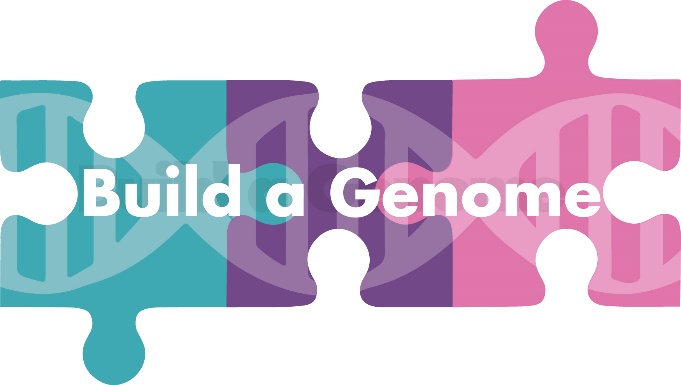 Build-a-Genome Membership Application Build-a-Genome is a national network whose goal is to increase teaching and research in synthetic genomics, especially in undergraduate and community settings. Build-a-Genome supports research in three areas: (1) Design and synthesis of bacteriophage genomes, (2) Design and synthesis of neochromosomes in yeast, (3) Scramble of synthetic yeast chromosomes. You can learn more about Build-a-Genome at http://qubeshubThanks to funding from the National Science Foundation, BUGSS has been able to join the Build-a-Genome Network. This funding has supported our Build-a-Genome course and is also sponsoring 6 individuals to continue this research by providing them with 6-months BUGSS memberships. The goal is for the 6 participants to use the tools and techniques learned in Build-a-Genome to pursue their own research either as individuals or as a team. The individuals will have all the benefits of BUGSS membership, including mentoring from BUGSS staff and volunteers and the ability to work on additional projects in addition to Build-a-Genome. In return for the sponsorship, we hope that recipients will share the results of their research with the broader BUGSS community through presentations and outreach activities.  Name Email address Phone number Mailing address Are you currently a member of BUGSS? NoYes, I'm a full member Yes, I'm a student memberYes, I'm a Friend of BUGSS/Associate MemberDid you attend the Build-a-Genome course at BUGSS?Which of the following experiences have you participated in at BUGSS?Attended courses other than Build-a-Genome Worked on my own project Worked on a community project Attended talks and seminars Volunteered at BUGSSOther:How do you identify? White/Caucasian Black/African-American Hispanic/LatinoAsianNative American or Paciﬁc Islander More than one of the abovePrefer not to sayOther:Would you be willing and able to volunteer 5 